 РОССИЙСКАЯ ФЕДЕРАЦИЯ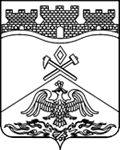 РОСТОВСКАЯ ОБЛАСТЬмуниципальное бюджетное общеобразовательное учреждениесредняя общеобразовательная школа №14 г. Шахты Ростовской области имени Героя Советского Союза И.К. Мирошникова346519 г. Шахты Ростовской области ул. Пограничная, 47В, тел: (863)22 75 67, e-mail: mousosh14shakht@mail.ruПланработы со слабоуспевающими.Учитель физики: Михейко Е.С.2017-2018 учебный год.Введение           Главный смысл деятельности учителя естественно-математического цикла состоит в том, чтобы  создать каждому ученику ситуацию успеха. Успех в учении  - единственный источник внутренних сил ребенка, рождающий энергию для преодоления трудностей при изучении такого трудного предмета, как  физика. Даже разовое переживание успеха может коренным образом изменить психологическое самочувствие ребенка.   Учитель может помочь  слабоуспевающему ученику  подготовить  посильное задание, с которым он должен выступить перед классом.Ученик может отставать в обучении по разным зависящим и независящим от него  причинам:пропуски занятий по болезни;слабое общее физическое развитие, наличие хронических заболеваний;задержка психического развития.  педагогическая запущенность:   низкая техника чтения, техника письма, счета, отсутствие навыков самостоятельности в работе и др.;неблагополучная семья;проблема «улицы»;прогулы;    Мы, учителя предметники, должны знать, почему ученик не усваивает учебную программу, как ему можно помочь в этом деле. Установить конкретно причины неуспеваемости  учителю и классному руководителю должны помочь школьные   специалисты, родители ученика, он сам и его одноклассники.Цели:-ликвидация пробелов у учащихся в обучении физики;-создание условий для  успешного индивидуального развития ученика.Что  прежде всего нужно сделать в работе со слабоуспевающими? - создать благоприятную атмосферу на уроке; - своевременно оказывать помощь на дополнительных занятиях; - изменить формы и методы учебной работы на уроках физики, чтобы преодолеть пассивность обучающихся и превратить их в активный  субъект деятельности. Использовать для этого обучающие игры; - освободить школьников от страха перед ошибками, создавая ситуацию свободного выбора и успеха; - ориентировать  детей на ценности: человек, семья,  отечество, труд, знания. Пояснительная запискаСлабоуспевающими принято считать учащихся, которые имеют слабые умственные способности и слабые учебные умения и навыки. Чтобы данная категория учащихся не перешла в разряд неуспевающих, необходима систематизированная работа со слабоуспевающими учащимися. Основная проблема – это несоответствие структуры образовательного пространства массовой школы, традиционных форм образования с особенностями личности каждого ребенка затруднения в обучении, связанные:- с состоянием здоровья:- занятия спортом;- какими либо видами художественного творчества;- неблагоприятной обстановкой в семье.Поэтому совершенно необходима специальная «поддерживающая» работа, помогающая детям, испытывающим трудности в обучении, успешно осваивать учебный материал, получая постоянное положение от учителя. Необходимы дополнительные упражнения, в которые заключена продуманная система помощи ребенку, заключающая в серии «подсказок», в основе которых лежит последовательность операций, необходимых для успешного обучения. Кроме того, этим детям необходимо большее количество на отработку навыка.Прогнозируемый результат :-ученик должен научиться использовать приемы, рационализирующие вычисления, приобрести привычку контролировать вычисления, подбирая подходящий для ситуации способ;- выполнять вычисления с натуральными числами и дробями.- анализировать и осмысливать текст задачи, переформулировать условие, извлекать необходимую информацию, моделировать условие с помощью схем, рисунков, реальных предметов; строить логическую цепочку рассуждений; критически оценивать полученный ответ, осуществлять самоконтроль, проверяя ответ на соответствие условию.- читать и записывать буквенные выражения, составлять буквенные выражения по условию задачи.- вычислять числовые значения буквенных выражений при заданных значениях букв.- решать простейшие уравнения и неравенства на основе зависимостей между компонентами арифметических действий.Планработы со слабоуспевающими учащимисяна 2017 – 2018 учебный год.Прогнозируемый результат:- анализировать и осмысливать текст задачи, переформулировать условие, извлекать необходимую информацию, моделировать условие с помощью схем, рисунков, реальных предметов; строить логическую цепочку рассуждений; критически оценивать полученный ответ, осуществлять самоконтроль, проверяя ответ на соответствие условию.- выполнять вычисления с натуральными числами и дробями.- ученик должен научиться использовать приемы, рационализирующие вычисления, приобрести привычку контролировать вычисления, подбирая подходящий для ситуации способ;- читать и записывать буквенные выражения, составлять буквенные выражения по условию задачи.- вычислять числовые значения буквенных выражений при заданных значениях.- решать простейшие уравнения и неравенства на основе зависимостей между компонентами арифметических действий.МероприятияСрокПроведение контрольного среза знаний учащихся класса по основным разделам учебного материала.     а) Определение фактического уровня знаний детей.б) Выявление в знаниях учеников пробелов, которые требуют быстрой ликвидации.в) составить список слабоуспевающих  учащихся.  Сентябрь2. Установление причин отставания слабоуспевающих учащихся через беседы со школьными специалистами: классным руководителем,   психологом,   встречи с отдельными родителями и, обязательно, в ходе беседы с самим ребенком. Информацию зафиксировать в журнал по работе со слабоуспевающими учащимися.Сентябрь 3. Составление плана работы по ликвидации пробелов в знаниях отстающего ученика на текущую четверть. Сентябрь4. Используя дифференцированный подход при организации самостоятельной работы на уроке, включать посильные индивидуальные задания слабоуспевающему ученику, фиксировать это в плане урокаВ течение учебного года.5.Использовать на уроках различные виды опроса (устный, письменный, индивидуальный и др.) для объективности результата.В течение учебного года.6.Регулярно и систематически опрашивать, выставляя оценки своевременно, не допуская скопления оценок в конце четверти, когда ученик уже не имеет возможности их исправить.В течение учебного года. 7.Поставить в известность классного руководителя или непосредственно родителей ученика о низкой успеваемости, если наблюдается скопление неудовлетворительных оценок.В течение учебного года.8. Вести обязательный тематический учет знаний слабоуспевающих учащихся  класса, по возможности  вести тематический учет знаний по предмету детей всего класса.В течение учебного года.9. Проводить дополнительные  (индивидуальные) занятия для слабоуспевающих.      В течение учебного года.